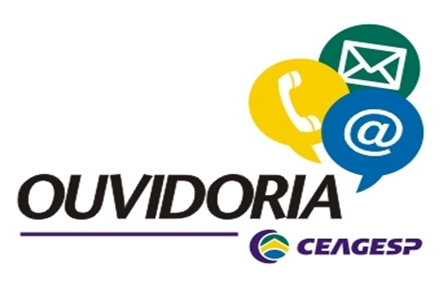 OUVIDORIA CEAGESPRELATÓRIO DE ATIVIDADES 2018Elaborado por Maria Aparecida Nogueira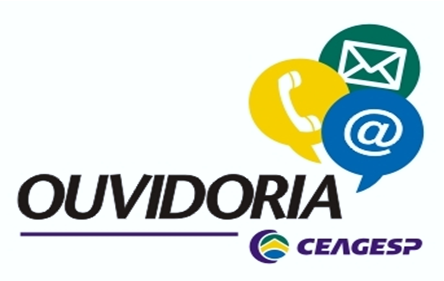                                          CEAGESPCOMPANHIA DE ENTREPOSTOS E ARMAZÉNS GERAIS DE SÃO PAULOAPRESENTAÇÃOA Ouvidoria da CEAGESP foi instituída em 2011 objetivando melhorar o atendimento a todos os cidadãos-usuários da rede de entrepostos e de armazéns administrados pela Companhia. Anteriormente à sua a implantação, de 2008 a 2011, o atendimento era realizado via Ouvidoria do Ministério da Agricultura, Pecuária e Abastecimento (MAPA), o qual, o cidadão-demandante se manifestava via telefone ou e-mail. Por esses canais, a Ouvidoria do MAPA, localizada na cidade de Brasília, recebia e registrava a demanda, encaminhava à CEAGESP, que por sua vez prestava tratamento e respondia à Ouvidoria MAPA, que por fim respondia ao demandante. Todo esse processo era muito moroso e os números baixos de demandas registradas naquele período, comprovam que os usuários não contavam com amplos canais para se comunicar com a Companhia. Com a implantação da unidade própria de Ouvidoria, houve o estreitamento no relacionamento com o público. A partir daí, as estatísticas demonstram que os cidadãos passaram a usar a Ouvidoria como o principal canal de diálogo do órgão, cuja atribuição é garantir maior transparência dos serviços prestados pela CEAGESP, por meio da interlocução entre a gestão administrativa e os cidadãos.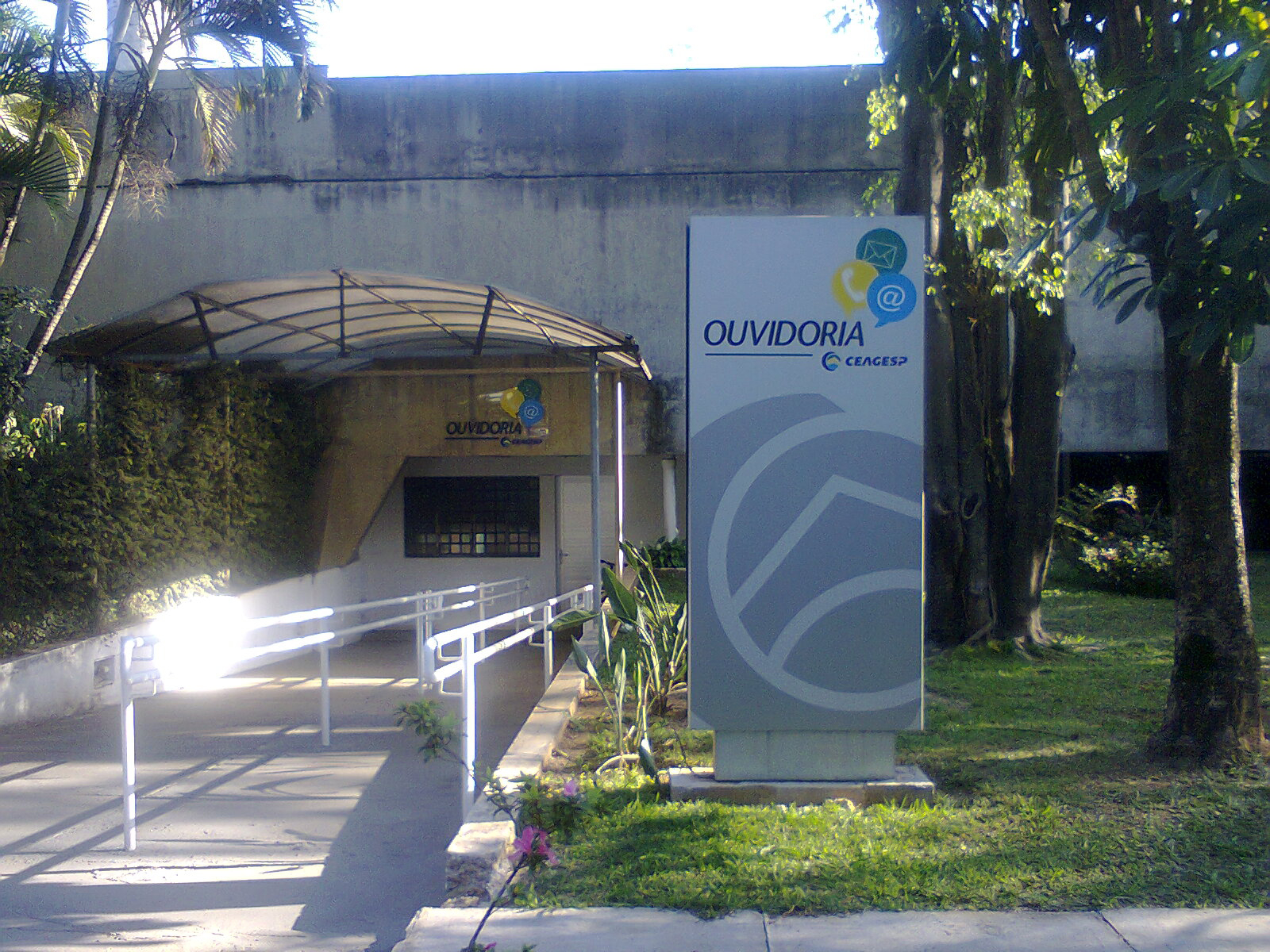 DEMONSTRATIVO ANUAL DAS DEMANDASO gráfico abaixo ilustra a evolução do número de demandas tratadas na Ouvidoria após a sua implantação, em outubro de 2011. CEAGESP. Os públicos que a Ouvidoria da CEAGESP          			MANIFESTAÇÕES REGISTRADAS Apresentamos no quadro abaixo o número de demandas cadastradas no exercício de 2018. No período foram registradas 170 demandas de acordo com as classificações: Reclamação – insatisfação relativa a serviço prestado, ação ou omissão da administração ou servidor, considerando ineficiente, ineficaz ou não efetivo; Denúncia – comunicação de prática de ato ilícito, cuja solução depende da atuação de órgão de controle interno ou externo;Elogio – demonstração de apreço, reconhecimento ou satisfação sobre serviço oferecido ou atendimento recebido;Sugestão – apresentação de ideia ou elaboração de proposta para aperfeiçoar a gestão e os serviços prestados;Solicitação – requerimento de atendimento ou serviço. Pedidos de informações, previstos na Lei de Acesso à Informação, devem ser direcionados ao Serviço de Informações ao Cidadão (SIC) ou cadastrados no Sistema Eletrônico de Informações ao Cidadão (e-SIC) pelo site www.acessoainformacao.gov.br, conforme a Lei 12.524/201;Comunicação: comunicação de irregularidades, de forma anônima, contendo elementos mínimos para investigação;Simplifique !: solicitação de simplificação ou desburocratização do atendimento aos usuários dos serviços públicos. No módulo Simplifique! o cidadão também pode apresentar reclamação como dificuldades para acessar um determinado serviço ou denúncia como, por exemplo, o descumprimento de normas previstas no Decreto nº 9.094, de 17/ 07/2017; eQuestões Improcedentes – pedidos genéricos, xingamentos e manifestações de livre expressão. Essas manifestações são arquivadas;             DEMONSTRATIVO MENSAL DAS DEMANDASCANAIS DE RECEBIMENTOPeríodo de janeiro a dezembro de 2018O quadro a seguir demonstra o número de demandas recebidas por meio dos canais de atendimento da Ouvidoria. 36% das demandas foram recebidas através de Outros Canais (e-mail’s ouvidoria@ceagesp.gov.br, e SIC CEAGESP); 24% através do site e-Sic Sistema Eletrônico do Serviço de Informação ao Cidadão – www.acessoainformacao.gov.br; 5% via atendimento telefônico, por meio do número (11) 3643-3873; 18% via sistema e-OUV (Sistema de Ouvidorias do Poder Executivo Federal); 17% do registro das demandas foi realizado em atendimento presencial. Convém aqui mencionar que devido aos constantes atos de vandalismo, especialmente no Pavilhão Mercado Livre do Produtor (MLP), as Caixas de Coleta da Ouvidoria foram avariadas. Por essa razão, no período não houve recebimento de demandas por esse canal. As caixas quebradas serão substituídas por peças de material mais resistente e serão confeccionadas no Departamento de Manutenção, com inexistentes custos à Companhia.DISTRIBUIÇÃO DAS DEMANDASO quadro abaixo demonstra o quantitativo de demandas por áreas. Destacam-se o Departamento de Entreposto da Capital (DEPEC) que foi a área mais demandada no período, responsável por 39% das manifestações recebidas, seguido pelo Departamento de Administração e Recursos Humanos – DEARH (8%); e Departamento de Entrepostos do Interior – DEINT (7%).NÚMERO DE DEMANDAS DISTRIBUÍDAS POR ÁREAS Período de janeiro a dezembro de 2018DEMANDAS REGISTRADASPeríodo: JANEIROO gráfico abaixo ilustra o registro de treze (13) demandas no mês de janeiro. 62 % refere-se a reclamações; 8% a denuncias; 23% a solicitações / pedidos de informações; e 8% trata-se de questões improcedentes.CANAIS DE RECEBIMENTO             No período de 01 a 31 de janeiro, 38% das demandas geradas em Outros Canais (e-mail ouvidoria@ceagesp.gov.br e  SIC CEAGESP), representam quatro (04) reclamações e uma (01) solicitação; 23% das demandas recebidas através do site e-Sic (Sistema Eletrônico do Serviço de Informação ao Cidadão – www.acessoainformacao.gov.br), representam duas (02) solicitações e uma (01) questão improcedente; 31% das demandas registradas no Sistema e-OUV representam três (03) reclamações e uma (01) denuncia; e 8% das demandas  registradas em atendimento presencial representam uma (01) reclamação.DISTRIBUIÇÃO DAS DEMANDAS      Das demandas registradas no mês de Janeiro, 31% foram encaminhadas ao DEPEC; 23% ao DEINT; 8% à SEDES; 15% ao DEARH; 8% ao DEPAR; 8% ao DELCO; e 8% das demandas foram respondidas diretamente pela Ouvidoria.DEMANDAS REGISTRADAS Período: FEVEREIROO quadro abaixo demonstra o registro de quinze (15) demandas durante o mês de fevereiro. 67% refere-se a reclamações; 13% a denúncias; 13% a solicitações / pedidos de informações; e 7% representam questões improcedentes. 		CANAIS DE RECEBIMENTO60% das demandas geradas em Outros Canais (e-mail ouvidoria@ceagesp.gov.br e-SIC CEAGESP), representam seis (06) reclamações, uma (01) denuncia, uma (01) solicitação, e uma (01) questão improcedente; 40% das demandas registradas em atendimento presencial representam quatro (04) reclamações, uma (01) denuncia e uma (01) solicitação.DISTRIBUIÇÃO DAS DEMANDASDas demandas registradas na Ouvidoria no mês de Fevereiro, 53% foram encaminhadas ao DEPEC; 27% ao DEMAN; 7% ao DEINT; 7% ao DEARH; 7% foram respondidas diretamente pela Ouvidoria, sem a necessidade de envio a outra área para tratamento.DEMANDAS REGISTRADAS PERÍODO: MARÇOA seguir, demonstramos no gráfico, o registro de vinte (20) demandas no período de 01 a 31 de março. 45% refere-se a reclamações; 15% a denuncias; 35% a solicitações / pedidos de informações; e 5% a questões improcedentes.O gráfico acima demonstra o ro 01  aCANAIS DE RECEBIMENTOApresentamos a seguir o número de demandas recebidas no mês de março. 40% das demandas recebidas através dos Canais e-mail ouvidoria@ceagesp.gov.br e SIC CEAGESP, representam quatro (04) reclamações, três (03) solicitações e uma (01) questão improcedente; 15% das demandas recebidas através do site e-Sic (Sistema Eletrônico do Serviço de Informação ao Cidadão – www.acessoainformacao.gov.br), representam três (03) solicitações; 10% das demandas atendidas via telefone representam duas (02) reclamações; 25% das demandas registradas no Sistema e-OUV representam uma (01) reclamação, três (03) denúncias e uma (01) solicitação; 10% das demandas  registradas em atendimento presencial representam duas (02) reclamações.DISTRIBUIÇÃO DAS DEMANDAS Das demandas registradas na Ouvidoria no mês de Março, 35% foram encaminhadas ao DEPEC, 25% ao DEARH; 5% ao DEMAN; 10% ao DELCO; 5% das demandas foram respondidas diretamente pela Ouvidoria; e as demais demandas foram respondidas pelas áreas DEINT, DEPAR, CODCO e SEDES.DEMANDAS REGISTRADASPERÍODO: ABRILO gráfico abaixo demonstra o registro de demandas no período de 01 a 30 de abril. 33% refere-se a reclamações e 67% trata-se solicitações.CANAIS DE RECEBIMENTONo mês de abril foram registradas 15 demandas recebidas nos principais canais de acesso: 53% das demandas recebidas através dos Canais e-mail ouvidoria@ceagesp.gov.br e SIC CEAGESP, representam duas (02) reclamações e seis (06) solicitações; 27% das demandas recebidas através do site e-Sic (Sistema Eletrônico do Serviço de Informação ao Cidadão – www.acessoainformacao.gov.br), representam quatro (04) solicitações; 13% das demandas registradas no Sistema e-OUV representam duas (02) reclamações; e 7% das demandas  registradas em atendimento presencial representam uma (01) reclamação.DISTRIBUIÇÃO DAS DEMANDASDas demandas registradas na Ouvidoria no mês de abril, 27% foram encaminhadas ao DEPEC; 47% ao DEARH; 7% ao DEINT; 7% ao DEMAN; 7% ao DELCO e 7% à SEDES, de acordo com a demonstração no quadro abaixo.DEMANDAS REGISTRADAS PERÍODO: MAIOO quadro a seguir demonstra o registro de vinte (20) demandas no período de 01 a 31 de maio. 40% refere-se a reclamações; 10% a denuncias; e 50% a solicitações / pedidos de informações.CANAIS DE RECEBIMENTODas demandas recebidas nos principais canais de acesso: 45% das demandas geradas em Outros Canais (e-mail ouvidoria@ceagesp.gov.br e SIC CEAGESP), representam seis (06) reclamações e três (03) solicitações; 25% das demandas recebidas através do site e-Sic Sistema Eletrônico do Serviço de Informação ao Cidadão – www.acessoainformacao.gov.br representam cinco (05) solicitações; 20% das demandas registradas no Sistema e-OUV representam uma (01) reclamação, duas (02) denúncias e uma (01) solicitação; e 10% das demandas registradas em atendimento presencial representam uma (01) reclamação e uma (01) solicitação. Confira a representação no quadro abaixo.DISTRIBUIÇÃO DAS DEMANDASDemonstramos abaixo a distribuição das demandas registradas na Ouvidoria no mês de maio, 20% foram encaminhadas ao DEPEC; 40% ao DEARH; 15% ao DEPAR; e o restante foram tratadas pelo DEFIC, DEJUR, DELCO, SEDES e Ouvidoria.  DEMANDAS REGISTRADAS PERÍODO: JUNHODemonstramos abaixo o registro de treze (13) demandas no período de 01 a 30 de junho. 46% refere-se a reclamações; 23% a denúncias; e 31% a solicitações / pedidos de informações.CANAIS DE RECEBIMENTONo mês de junho as demandas recebidas em nossos principais canais de acesso: 23% das demandas geradas em Outros Canais (e-mail ouvidoria@ceagesp.gov.br e correspondência), representam duas (02) reclamações e uma (01) denuncia; 23% das demandas recebidas através  do site e-Sic Sistema Eletrônico do Serviço de Informação ao Cidadão – www.acessoainformacao.gov.br representam três (03) solicitações; 15% das demandas atendidas via telefone representam uma (01) reclamação e uma (01) denuncia;  15% das demandas registradas no Sistema e-OUV representam uma (01) denuncia e uma (01) solicitação; 23% das demandas  registradas em atendimento presencial representam três (03) reclamações.DISTRIBUIÇÃO DAS DEMANDAS           Das demandas registradas na Ouvidoria no mês de junho, 54% foram encaminhadas ao DEPEC; 31% ao DEARH; 8% à PRESD; e 8% ao DEPAR.DEMANDAS REGISTRADAS PERÍODO: JULHOO gráfico acima demonstra o registro de dezenove (19) demandas no período de 01 a 31 de julho. 26% das demandas refere-se a reclamações; 16% a denúncias; 5% a elogios; e 53% a solicitações / pedidos de informação.   CANAIS DE RECEBIMENTO             No mês de julho foram registradas dezenove (19) demandas recebidas nos principais canais de acesso: 26% das demandas geradas em Outros Canais (e-mail ouvidoria@ceagesp.gov.br e SIC CEAGESP), representam duas (02) reclamações, um (01) elogio e duas (02) solicitações; 32% das demandas recebidas através do site e-Sic Sistema Eletrônico do Serviço de Informação ao Cidadão – www.acessoainformacao.gov.br representam seis (06) solicitações; 11% das demandas recebidas via telefone representam duas (02) denuncias; 11% das manifestações registradas no Sistema e-OUV representam uma (01) denuncia e uma (01) solicitação; 21% das demandas  registradas em atendimento presencial representam três (03) reclamações e uma (01) solicitação.                                               DISTRIBUIÇÃO DAS DEMANDASDas demandas registradas na Ouvidoria no mês de Julho, 37% foram encaminhadas ao DEPEC; 26% ao DEARH; 21% ao DEINT; 5% ao DETIN; 5% à CODIN; e 5% das demandas foram respondidas diretamente pela OUVIDORIA.DEMANDAS REGISTRADASPERÍODO: AGOSTOO gráfico abaixo demonstra o registro de onze (11) demandas no período de 01 a 31 de agosto. 36% refere-se a reclamações; 27% a denúncias; e 36% a solicitações.CANAIS DE RECEBIMENTOAs demandas tratadas nos mês de agosto, 55% foram registradas em Outros Canais (e-mail ouvidoria@ceagesp.gov.br e SIC CEAGESP), representam duas (02) reclamações, uma (01) denúncia e três (03) solicitações; 27% das demandas registradas no Sistema e-OUV representam duas (02) denúncias e uma (01) solicitação; 18% das demandas registradas em atendimento presencial representam duas (02) reclamações. No período não houve registro nos canais site e-Sic Sistema Eletrônico do Serviço de Informação ao Cidadão – www.acessoainformacao.gov.br, via telefone e Caixas de Coleta.DISTRIBUIÇÃO DAS DEMANDASO gráfico acima demonstra o encaminhamento das demandas às áreas competentes para tratamento e resposta. 64% das manifestações foram encaminhadas ao DEPEC; 9% à Presidência da Cia; 9% ao DEJUR; 9% ao DEINT; e 9% à CODSU.                                  DEMANDAS REGISTRADASPERÍODO: SETEMBROO gráfico a seguir demonstra o registro de onze (11) demandas no período de 01 a 30 de setembro. 9% referem-se a denúncias; 91% representam solicitações / pedidos de informações.CANAIS DE RECEBIMENTONo mês de setembro, as demandas recebidas nos principais canais de acesso: 27% das demandas registradas em Outros Canais (e-mail ouvidoria@ceagesp.gov.br e  SIC CEAGESP), representam três (03) solicitações; 64% das demandas recebidas através  do site e-Sic Sistema Eletrônico do Serviço de Informação ao Cidadão – www.acessoainformacao.gov.br representam sete (07) solicitações; 9% das demandas atendidas via telefone representam uma (01) denuncia. Não houve registro de manifestações no Sistema e-OUV, em atendimento presencial e em caixas coletoras.DISTRIBUIÇÃO DAS DEMANDASDas demandas registradas na Ouvidoria no mês de setembro, 27% foram encaminhadas ao DEPEC; 18% ao DEARH; 9% ao DECAL; e 45% das demandas foram respondidas diretamente pela Ouvidoria.DEMANDAS REGISTRADAS                           PERÍODO: OUTUBRO              				O gráfico acima ilustra o registro de dez (10) demandas no período de 01 a 31 de outubro. Das manifestações recebidas, 20% refere-se a reclamações; 30% a denúncias; e 50% a solicitações / pedidos de informações.CANAIS DE RECEBIMENTONo mês de outubro, das demandas recebidas, 30% foram registradas em Outros Canais (e-mail ouvidoria@ceagesp.gov.br e  SIC CEAGESP), representam uma (01) denuncia e uma (01) solicitação; 20% das demandas recebidas através do site e-Sic Sistema Eletrônico do Serviço de Informação ao Cidadão – www.acessoainformacao.gov.br representam três (03) solicitações; 10% das demandas registradas no Sistema e-OUV representam uma (01) denuncia; e 40% das manifestações registradas presencialmente representam duas (02) reclamações, uma (01) denuncia e uma (01) solicitação.DISTRIBUIÇÃO DAS DEMANDASDas demandas registradas na Ouvidoria no mês de outubro, 60% foram encaminhadas ao DEPEC; 10% à SEDES; 10% ao DETIN; 10% ao DELCO; e 10% ao DEMAN.DEMANDAS REGISTRADASPeríodo: NOVEMBROO gráfico abaixo ilustra o registro de oito (08) demandas no mês de novembro. 75% trata-se de solicitação de informações; 13% representa o número de denúncias; e 13% refere-se a Comunicação de Irregularidades CANAIS DE RECEBIMENTO25% das demandas recebidas através do site e-Sic Sistema Eletrônico do Serviço de Informação ao Cidadão – www.acessoainformacao.gov.br representam duas (02) solicitações; 63% das demandas registradas no Sistema e-OUV representam quatro (04) solicitações e uma (01) comunicação de irregularidade; e 13% das demandas registradas em atendimento presencial representam uma (01) denuncia.DISTRIBUIÇÃO DAS DEMANDASDas demandas registradas no mês de novembro, 50% foram de competência do DEPEC; 13% foram atendidas diretamente pela Ouvidoria; e as demais demandas foram atendidas pelas áreas PRESD, DIOPE e CODCO.DEMANDAS REGISTRADASPERÍODO: DEZEMBRO Abaixo ilustramos o registro de quinze (15) demandas no período de 01 a 31 de dezembro. 33% refere-se a reclamações; 27% a denúncias; e 33% a solicitações / pedidos de informações; e 7% a Comunicação de irregularidades.                               CANAIS DE RECEBIMENTODas demandas registradas no mês de dezembro, 20% das demandas geradas em Outros Canais (e-mail ouvidoria@ceagesp.gov.br e  SIC CEAGESP), representam duas (02) reclamações e uma (01) denúncia; 33% das demandas recebidas através  do site e-Sic Sistema Eletrônico do Serviço de Informação ao Cidadão – www.acessoainformacao.gov.br representam cinco (05) solicitações; e 13% das demandas registradas via atendimento telefônico representam duas (02) denuncias; 13% das demandas registradas no Sistema e-OUV representam uma (01) denuncia e uma (01) Comunicação de irregularidade; e 20% das manifestações registradas presencialmente representam três (03) reclamações.                                         DISTRIBUIÇÃO DAS DEMANDAS	Das demandas registradas na Ouvidoria no mês de dezembro, 40% foram encaminhadas ao DEPEC; 13% ao DEINT; 13% ao DELCO; e as demais demandas foram de responsabilidade da PRESD, do DEMAN, SECQH, DEARH e SEDES.PRINCIPAIS ASSUNTOS DEMANDADOS EM 2018Analisando a distribuição anual das demandas (ver gráfico na página 7), observa-se que no período, a área mais demandada foi o Departamento de Entreposto da Capital – DEPEC, responsável pelo atendimento de 67 (sessenta e sete) manifestações. Os assuntos mais demandados no departamento estão relacionados com segurança, administração dos estacionamentos, permissionários, atendimento prestado por funcionários terceirizados, comercialização irregular de produtos no Entreposto. Principais ações do DEPECAos casos relacionados ao atendimento prestado pelos permissionários, como providência, o DEPEC convocou os infratores para esclarecimentos e advertência, àqueles que cometeram infrações mais graves, aplicou as penalidades previstas no Normativo da Companhia.Quanto às reclamações relacionadas ao atendimento prestado pelos funcionários terceirizados, o Departamento identificou os envolvidos e solicitou o afastamento daqueles que não correspondem ao perfil da CEAGESP. O DEPEC ainda, solicitou ao Departamento de Administração e Recursos Humanos (DEARH), a realização de treinamentos aos funcionários terceirizados e de carreira que fazem a linha de frente da Companhia. O DEARH está em tratativas para atender a solicitação.Com relação aos casos de comercialização clandestina no Entreposto, a equipe da fiscalização intensificou suas ações de controle e no período apreendeu 89.289 itens que seriam comercializados de maneira irregular. É pertinente informar que houve a contratação de mais seis (06) funcionários, candidatos aprovados no último concurso, para integrar a equipe já existente. Nesse sentido, com mais fiscais em campo, as práticas de comércio clandestino serão efetivamente combatidas. A próxima área que se destacou foi o Departamento de Administração de recursos Humanos – DEARH, que respondeu o quantitativo de 35 (trinta e cinco) demandas. Cabe esclarecer que esse número é decorrente do Concurso para provimento de vagas, cujo Edital foi publicado no final do mês de fevereiro. As demandas encaminhadas ao DEARH foram solicitação de informações e denúncias relacionadas ao Edital de abertura do Concurso, todas tratadas pelo DEARH em conjunto com a Banca Examinadora, com posterior respostas aos demandantes.Já o Departamento de Manutenção – DEMAN atendeu as solicitações de documentos e troca de lâmpadas no Entreposto, respondeu as reclamações relacionadas a falta de energia e execução de serviços. Quanto ao Departamento de Entrepostos do Interior – DEINT, área gestora das CEASAS localizadas no interior do estado, respondeu as reclamações relacionadas ao estacionamento, Banco de Alimentos, limpeza e também a solicitações/informações.Quanto ao Departamento de Armazenagem – DEPAR, a área tratou a reclamação recebida, apurou e respondeu as denúncias, bem como atendeu as solicitações de documentos.As demais áreas atenderam as manifestações como solicitações de documentos e informações pertinentes a produtos comercializados na CEAGESP.CONSIDERAÇÕES FINAISAnalisando o presente relatório, observa-se que as ações desta Ouvidoria desempenham papel relevante para contribuir com a melhoria dos serviços ofertados pela CEAGESP. Agindo como canal interlocutor entre as partes, usuário e administração, promove a agilidade na resolução dos problemas, pois leva a demanda diretamente à área competente para solução. Assim, evita a burocracia e a morosidade que anteriormente o cidadão encontrava para resolver suas questões, pois nem o próprio sabia exatamente quem procurar para solucionar o seu problema. A Ouvidoria proporcionou aos cidadãos o acesso tanto às informações solicitadas quanto aos espaços de decisão, já que, uma vez identificado o problema, com as soluções muitas vezes sugeridas pelos próprios cidadãos, acaba criando uma base de suporte que apoia a tomada de decisão pelos gestores. Sendo assim, a Ouvidoria auxilia na busca de soluções práticas e efetivas para os principais problemas existentes, ouvindo a voz dos cidadãos, usuários dos serviços do terceiro maior Entreposto do mundo. OUVIDORIA CEAGESPNossos canais de atendimento: Presencial:Prédio DEPECAv. Dr. Gastão Vidigal, 1946 – Vila Leopoldina – São Paulo / SPHorário de atendimento:  de segunda à sexta, das 08:00 às 12:00 – 13:00 às 17:00Telefone:(11) 3643-3873Sistema e-OUVhttp://sistema.ouvidorias.gov.brE-mail: ouvidoria@ceagesp.gov.brCorrespondência:Av. Dr. Gastão Vidigal, 1946 - CEP 05316-900 – Vl. Leopoldina - São Paulo / SPA/C: Ouvidoria                               Caixas Coletoras fixadas nas dependências do Entreposto	                                    Diretor PresidenteJOHNNI HUNTER NOGUEIRA     Diretor Administrativo e Financeiro                                                                                                CARLOS DE ORLEANS GUIMARÃES SOBRINHO           Diretor Técnico OperacionalLUIZ CONCILIUS GONÇALVES RAMOS                                              OuvidorMARCIO SILVA NEVES                               Equipe de apoioMARIA APARECIDA NOGUEIRA                                      KAIQUE DA SILVA PEREIRAPeríodoReclamaçãoDenunciaElogioSugestãoSolicitaçãoComunicaçãoSimplifiqueImprocedenteTotal%Jan81003001138%Fev102002001159%Mar930070012012%Abr500010000159%Mai8200100002012%Jun63004000138%Jul5310100001911%Ago43004000116%Set010010000116%Out23005000106%Nov0100610085%Dez54005100159%Total62261076203170100%RecebimentoJanFevMarAbrMaiJunJulAgoSetOutNovDezTotal%Outros Canais5988935632036136%e-SIC3034536073254124%Telefone00200220100295%e-OUV4052422301523018%Presencial1621234204132917%Caixa Coletora00000000000000%TOTAL13152015201319111110815170100%Áreas JanFevMarAbrMaiJunJulAgoSetOutNovDezTotal%DEPEC4874477736466739%DEINT311100410002138%SEDES10111000010164%DEARH2157845020013521%DEPAR10103100000064%DELCO10211000010285%DEMAN04110000010185%CODCO00100000001021%DEFIC00001000000011%DEJUR00001001000021%PRESD00000101001142%DIOPE00000000001011%DETIN00000010010021%CODIN00000010000011%CODSU00000001000011%DECAL00000000100011%SECQH00000000000111%OUVIDORIA111010105010116%TOTAL13152015201319111110815170100%DEPEC – Departamento de Entreposto da CapitalDIOPE – Diretoria Técnica e OperacionalDEINT – Departamento de Entrepostos do InteriorDETIN – Departamento de Tecnologia da InformaçãoSEDES – Seção de Economia e DesenvolvimentoCODIN – Coordenadoria de Auditoria InternaDEARH – Departamento de Administração de Recursos HumanosCODSU – Coordenadoria de SustentabilidadeDEPAR – Departamento de ArmazenagemDECAL – Departamento ComercialDELCO – Departamento de Licitações, Compras e ContratoSECQH– Seção do Centro de Qualidade HortigranjeiraDEMAN – Departamento de Engenharia e ManutençãoCODCO – Coordenadoria de Comunicação e MarketingDEFIC – Departamento Financeiro e ContábilDEJUR – Departamento JurídicoPRESD – Presidência